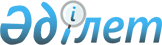 О переименовании государственного учреждения "Мугалжарский районный отдел сельского хозяйства и ветеринарии" и утверждении положения
					
			Утративший силу
			
			
		
					Постановление акимата Мугалжарского района Актюбинской области от 21 января 2016 года № 19. Зарегистрировано Департаментом юстиции Актюбинской области 01 марта 2016 года № 4760. Утратило силу постановлением акимата Мугалжарского района Актюбинской области от 30 июня 2016 года № 236      Сноска. Утратило силу постановлением акимата Мугалжарского района Актюбинской области от 30.06.2016 № 236.

      В соответствии с Законом Республики Казахстан от 23 января 2001 года № 148 "О местном государственном управлении и самоуправлении в Республике Казахстан", Законом Республики Казахстан от 1 марта 2011 года № 413-IV "О государственном имуществе", Указом Президента Республики Казахстан от 29 октября 2012 года № 410 "Об утверждении Типового положения государственного органа Республики Казахстан" акимат Мугалжарского района ПОСТАНОВЛЯЕТ:

      1. Переименовать государственное учреждение "Мугалжарский районный отдел сельского хозяйства и ветеринарии" в государственное учреждение "Мугалжарский районный отдел сельского хозяйства".

      2. Утвердить прилагаемое положение государственного учреждения "Мугалжарский районный отдел сельского хозяйства".

      3. Контроль за исполнением данного постановления возложить на заместителя акима района Д.Сагырова.

      4. Настоящее постановление вводится в действие со дня его первого официального опубликования.

 Положение государственного учреждения  "Мугалжарский районный отдел сельского хозяйства"      1. Общие положения

      1. Государственное учреждение "Мугалжарский районный отдел сельского хозяйства" является государственным органом Республики Казахстан, осуществляющим руководство в сфере государственного управления сельским хозяйством и агропромышленным комплексом района.

      2. Государственное учреждение "Мугалжарский районный отдел сельского хозяйства" осуществляет свою деятельность в соответствии с Конституцией и законами Республики Казахстан, актами Президента и Правительства Республики Казахстан, иными нормативно правовыми актами, а также настоящим Положением.

      3. Государственное учреждение "Мугалжарский районный отдел сельского хозяйства" является юридическим лицом в организационно-правовой форме, имеет печать и штампы со своим наименованием на государственном языке, бланки установленного образца, в соответствии с законодательством Республики Казахстан счета в государственном учреждении "Департамент казначейства по Актюбинской области Комитета казначейства Министерство финансов Республики Казахстан".

      4. Государственное учреждение "Мугалжарский районный отдел сельского хозяйства" вступает в гражданско-правовые отношения от собственного имени.

      5. Государственное учреждение "Мугалжарский районный отдел сельского хозяйства" имеет право выступать стороной гражданско-правовых отношений от имени государства, если оно уполномочено на это в соответствии с законодательством.

      6. Государственное учреждение "Мугалжарский районный отдел сельского хозяйства" по вопросам своей компетенции в установленном законодательством порядке принимает решения, оформляемые приказами руководителя государственного учреждения "Мугалжарский районный отдел сельского хозяйства" и другими актами, предусмотренными законодательством Республики Казахстан.

      7. Структура и лимит штатной численности государственного учреждения "Мугалжарский районный отдел сельского хозяйства" утверждаются в соответствии с действующим законодательством.

      8. Местонахождение юридического лица: 030700, Республика Казахстан, Актюбинская область, Мугалжарский район, город Кандыагаш, микрорайон "Молодежный" дом 2.

      9. Полное наименование государственного органа – государственное учреждение "Мугалжарский районный отдел сельского хозяйства".

      10. Уполномоченным органом по руководству и учредителем отдела является государственное учреждение "Аппарат акима Мугалжарского района".

      11. Настоящее Положение является учредительным документом государственного учреждения "Мугалжарский районный отдел сельского хозяйства".

      12. Финансирование деятельности государственного учреждения "Мугалжарский районный отдел сельского хозяйства" осуществляется из местного бюджета.

      13. Государственному учреждению "Мугалжарский районный отдел сельского хозяйства" запрещается вступать в договорные отношения с субъектами предпринимательства на предмет выполнения обязанностей, являющихся функциями государственного учреждения "Мугалжарский районный отдел сельского хозяйства".

      Если государственному учреждению "Мугалжарский районный отдел сельского хозяйства" законодательными актами предоставлено право осуществлять приносящую доходы деятельность, то доходы, полученные от такой деятельности, направляются в доход государственного бюджета.

      2. Миссия, основные задачи, функции, права и обязанности

      государственного органа

      14. Миссия государственного учреждения "Мугалжарский районный отдел сельского хозяйства": обеспечение качественного уровня конкурентоспособности и экономического роста отраслей агропромышленного комплекса района на основе реализации аграрной политики государства по развитию агропромышленного комплекса.

      15.Задачи:

      1) обеспечение продовольственной безопасности района за счет стабильного роста производства продукции растениеводства и продукции их переработки;

      2) повышение продуктивностии качества животноводческой продукции;

      3) производство конкурентноспособной продукции и увеличение экспортного потенциала;

      4) обеспечение устойчивого экономического и социального развития агропромышленного комплекса.

      16.Функции:

      1) реализация государственной политики в области развития агропромышленного комплекса;

      2) предоставление информации о состоянии и развитии агропромышленного комплекса в уполномоченные государственные органы;

      3) координация работ по разъяснению субъектам агропромышленного комплекса основных направлений и механизмов государственной агропродовольственной политики;

      4) содействие в формировании необходимой производственной инфраструктуры в аграрном секторе района;

      5) организация учета и финансирования по бюджетным программам, администратором которых является государственное учреждение "Мугалжарский районный отдел сельского хозяйства";

      6) проведение мониторинга по увеличению доли переработки отечественной сельскохозяйственной продукции;

      7) проведение разъяснительных работ по созданию специализированных структур по производству и реализации продукции племенного животноводства;

      8) проведение ежегодного технического осмотра, выдача соответствующих документов на право управления сельскохозяйственной техникой, регистрация и перерегистрация сельскохозяйственной техники, выдача технических паспортов и государственных номеров.

      17. Права и обязанности:

      1) осуществлять пользование имуществом, находящимся у него на праве оперативного управления;

      2) принимать участие в формировании и реализации гендерной и семейно-демографической политики;

      3) соблюдать действующее законодательство Республики Казахстан при решении вопросов входящих в его компетенцию;

      4) вести борьбу с коррупцией в пределах своей компетенции.

      3. Организация деятельности государственного органа

      18. Руководство государственного учреждения "Мугалжарский районный отдел сельского хозяйства" осуществляется руководителем отдела, который несет персональную ответственность за выполнение возложенных на государственное учреждение "Мугалжарский районный отдел сельского хозяйства" задач и осуществление им своих функций.

      19. Руководитель государственного учреждения "Мугалжарский районный отдел сельского хозяйства" назначается на должность и освобождается от должности акимом района в соответствии с законодательством Республики Казахстан.

      20. Руководитель отдела государственного учреждения "Мугалжарский районный отдел сельского хозяйства" имеет заместителя.

      21. Полномочия руководителя государственного учреждения "Мугалжарский районный отдел сельского хозяйства":

      1) определяет обязанности и полномочия работников государственного учреждения "Мугалжарский районный отдел сельского хозяйства";

      2) в соответствии с законодательством назначает на должности и освобождает от должностей работников государственного учреждения "Мугалжарский районный отдел сельского хозяйства";

      3) поощряет и налагает дисциплинарные взыскания на сотрудников государственного учреждения "Мугалжарский районный отдел сельского хозяйства";

      4) принимает меры, направленные на противодействие коррупции в государственном учреждении "Мугалжарский районный отдел сельского хозяйства" и несет персональную ответственность за принятие антикоррупционных мер.

      22. Исполнение полномочий руководителя государственного учреждения "Мугалжарский районный отдел сельского хозяйства" в период его отсутствия осуществляется лицом, его замещающим в соответствии с действующим законодательством.

      4. Имущество государственного органа

      23. Отдел может имет на праве оперативного управления обособленное имуществов случаях, предусмотренных законодательством.

      23.1 Имущество государственного учреждения "Мугалжарский районный отдел сельского хозяйства" формируется за счет имущества, переданного ему собственником, а также имущества (включая денежные доходы), приобретенного в результате собственной деятельности не запрещенных законодательством Республики Казахстан.

      24. Имущество закрепленное за государственным учреждением "Мугалжарский районный отдел сельского хозяйства" относится коммунальной собственности;

      25. Государственное учреждение "Мугалжарский районный отдел сельского хозяйства" не вправе самостоятельно отчуждать, распоряжаться закрепленным за ним имуществом и имуществом, приобретенным за счет средств, выданных ему по плану финансирования, если не установлено законодательством.

      26. Уполномоченным органом по управлению государственным имуществом государственного учреждения "Мугалжарский районный отдел сельского хозяйства" является государственное учреждение "Мугалжарский районный отдел финансов".

      5. Реорганизация и упразднение государственного органа

      27. Реорганизация и упразднение государственного учреждения "Мугалжарский районный отдел сельского хозяйства" осуществляются в соответствии с законодательством Республики Казахстан.


					© 2012. РГП на ПХВ «Институт законодательства и правовой информации Республики Казахстан» Министерства юстиции Республики Казахстан
				
      Аким района

С.Шангутов
Утвержденопостановлением Мугалжарского
районного акимата от 21 января 2016 года №19